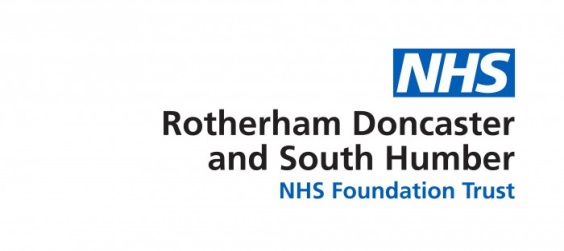 Locum Assessment FormATTITUDESDoes this Doctor have any training needs that you have identified?……………………………………………………………………………………………………….……………………………………………………………………………………………………….…………………………………………………………………………………………………Name of reporting doctor (in capitals): ...………………………………………..……….Signed ……………………………………………….. Date ……………………………………STATEMENT BY LOCUM DOCTORI have seen the above Assessment Report and I agree/disagree* with its contents. I have also seen the Guidance Notes on the completion of the Assessment Report.Signed ……………………………………………….. Date ……………………………………Name of locum (in capitals): ………………………………………………………..……..…*Please delete as appropriateThis assessment form should be forwarded to the Medical Staffing/ AMD and EMD.DOCTOR’S NAMEGMC NOGRADE (this post)SPECIALTYHOSPITALPERIODPlease tick the appropriate boxes:ABOVE AVERAGEAVERAGEBELOW AVERAGEUNACCEPTABLE1.	History Taking2.	Physical Examination3.	Investigations and Diagnosis4.	Judgment and Patient Management5.	Practical Skill6.	Communication7.	Basic Science8.	Clinical9.	Reliability10. Leadership and Initiative11. Administration12. Time Keeping